Lampiran 7 Dokumentasi(Baseline 1)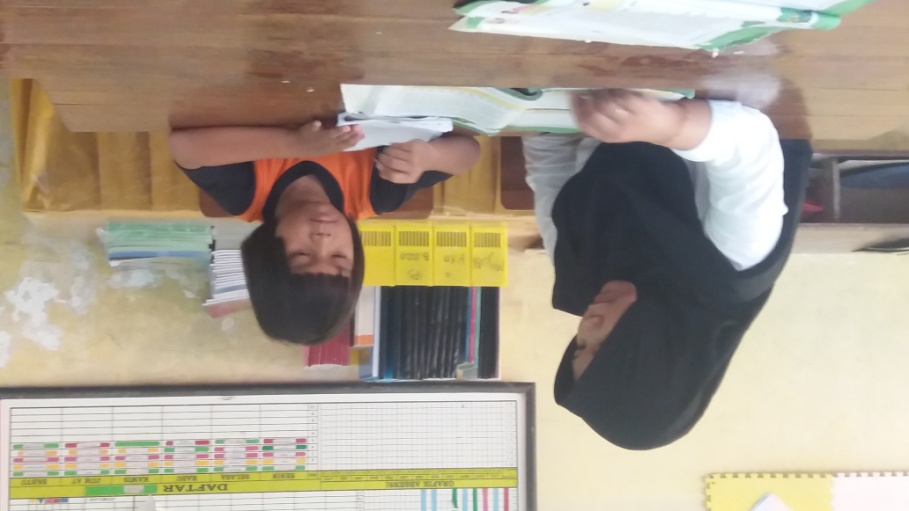 (Intervensi)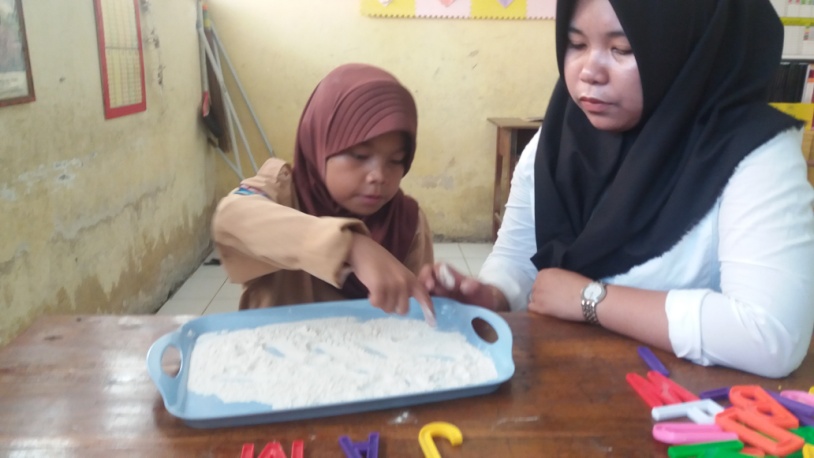 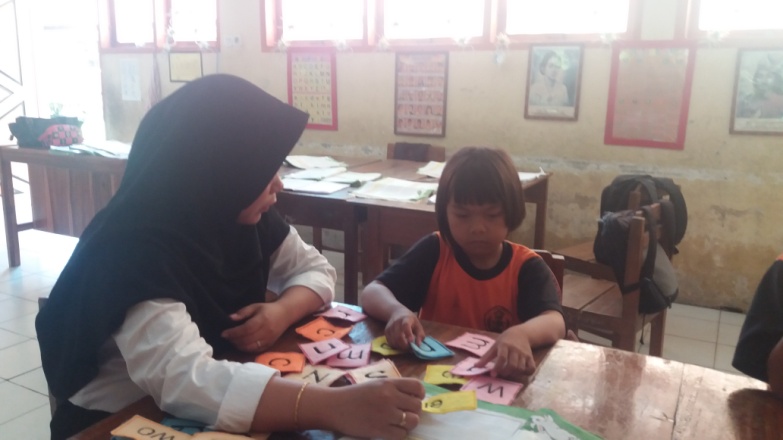 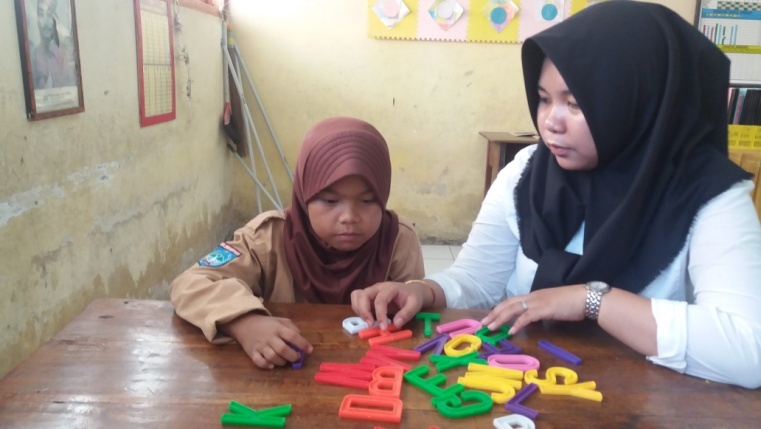 Lampiran 8PersuratanLampiran-Lampiran